NATIONAL ASSEMBLY QUESTION FOR WRITTEN REPLYQUESTION NUMBER: 2952 of 2015 DATE OF PUBLICATION:  14 AUGUST 2015Mr G R Davis (DA) to ask the Minister of Communications:Whether, with reference to her reply to question 2037 on 22 December 2014, the SA Broadcasting Corporation has completed the review of its editorial policies; if not, (a) why not and (b) when is the review expected to be completed; if so, (i) on what date was the review completed, (ii) was there a public participation process, (iii) who was involved in the process and (iv) what were the outcomes of this process?REPLY: MINISTER OF COMMUNICATIONSThe SABC is in the process of concluding its editorial policy review, public reviews and participation were undertaken in the 2014/2015 financial year. Review completion date is 31 December 2015N/AYes across all provinces SABC audiences and stakeholdersAll feedback is currently being integrated into the policyMR NN MUNZHELELEDIRECTOR GENERAL [ACTING]DEPARTMENT OF COMMUNICATIONSDATE:MS AF MUTHAMBI (MP)MINISTER OF COMMUNICATIONSDATE: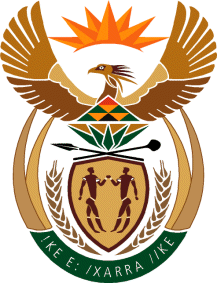 MINISTRY: COMMUNICATIONS
REPUBLIC OF SOUTH AFRICAPrivate Bag X 745, Pretoria, 0001, Tel: +27 12 473 0164   Fax: +27 12 473 0585Tshedimosetso House,1035 Francis Baard Street, Tshedimosetso House, Pretoria, 1000